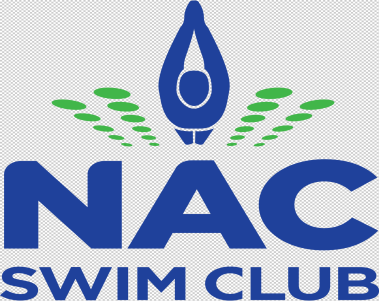 30th August 2016Dear Club Secretary,We are pleased to announce details of our Annual NAC Minnows Gala.The paperwork and Hy-tek files for electronic entries are attached. The event is being held in the National Aquatic Centre on Sunday 9th October 2016.Looking forward to seeing you on the day!Yours in swimmingMags KellyGala Co-Ordinator NAC Swim Club				 	NAC Swim ClubMinnows Short Course Gala 2016MEET INFORMATIONVENUE: 		National Aquatic Centre – Abbotstown, Blanchardstown, Dublin 15FACILITIES: 		10 Lane 25m Competition Pool /No cool down facilities available			2000 Spectator AccommodationDATE:    		Sunday 9th October, 2016  		Warm Up 8.00 – 8.50am	Start 9.00am			Warm up 2.00 – 2.50pm	Start  3.00pm                                       Clubs will be notified of any change to warm up times                                                                         			                     	AGE GROUP	10 & Under, 11-12,  13-14, 15 & Over.EVENTS		12 & under 50m Back, Breast, Fly & Free                                       14 & Over 100M Back Breast Fly Free                                  	 Open 200IMRELAYS 		10 & Under, 11-12   4x50 Free Relay13 -14, 15 & over 4x50 Free RelayCLOSING DATE: 	Latest date for receipt of entries is 28/09/2016	Entries open to Swim Ireland members only and must include a current registration number. ALL EVENTS WILL BE Heat Declared Winners  Events will be seeded based on times submitted and medals will be awarded to 1st, 2nd and 3rd in each age group.                                                                                                                                        ENTRY TIMES: 	Where no entry times (NT) have been submitted, swimmers will be placed in the first heats of the particular Event. AGE GROUPS:  	Age as 31/12/2016 determines your age group for this meet. ENTRY FEES:		€7.00 for each individual Event entered              €20.00 for each relay team entered. ENTRY ADDRESS       The Meet Director,  NAC Swim Club, 	                	114 Castlefield Court, Clonsilla, Dublin 15.Latest date for payment 2/10/2016EMAIL ENTRIES AND ALL QUERIES TO:	nacgalas@nacswimclub.comThe Organisers of the Event reserve the right to limit entries.Session 1:   Warm Up 8.00	am – 8.50am.	Start  09.00amEvent 1		10 & Under 50m Butterfly Male			Event 2		10 & Under 50m Butterfly Female		Event 3         	11-12   50m Butterfly MaleEvent 4		11-12   50m Butterfly FemaleEvent 5		10 & Under 50m Breaststroke MaleEvent 6		10 & Under 50m Breaststroke Female   Event 7		11-12  50m Breaststroke MaleEvent 8		11-12  50m Breaststroke Female    Event 9		10 & Under 50m Backstroke MaleEvent 10	10 & Under 50m Backstroke Female  Event 11	11-12  50m Backstroke MaleEvent 12	11-12  50m Backstroke FemaleEvent 13	10 & Under 50m Freestyle MaleEvent 14 	10 & Under 50m Freestyle FemaleEvent 15	11-12  50m Freestyle MaleEvent 16  	11-12  50m Freestyle FemaleEvent 17  	10 & Under 4x50m Freestyle Relay MaleEvent 18  	10 & Under 4 x50m Freestyle Relay Female    Event 19 	11-12  4x50m Freestyle Relay MaleEvent 20 	11-12  4x50m Freestyle Relay FemaleSession 2:	Warm up 2.00pm -2.50pm. Start 3.00pmEvent 21	14 & Under 100M Butterfly MaleEvent 22	14 & Under 100M Butterfly FemaleEvent 23	15 & Over 100M Butterfly MaleEvent 24	15 & Over 100M Butterfly FemaleEvent 25	14 & Under 100M Breaststroke MaleEvent 26	14 & Under 100M Breaststroke FemaleEvent 27	15 & Over 100M Breaststroke MaleEvent 28	15 & Over 100M Breaststroke FemaleEvent 29	14 & Under 100M Backstroke MaleEvent 30	14 & Under 100M Backstroke FemaleEvent 31	15 & Over 100M BackstrokeEvent 32	15 & Over 100M BackstrokeEvent 33	14 & Under 100M Freestyle MaleEvent 34 	14 & Under 100M Freestyle FemaleEvent 35	15 & Over 100M FreestyleEvent 36	15 & Over 100M FreestyleEvent 37	OPEN 200M I.M MaleEvent 38	OPEN 200M I.M FemaleEvent 39	13 -14 4x50m Freestyle Relay MaleEvent 40	13 -14 4x50m Freestyle Relay FemaleEvent 41	15 & Over 4x50m Freestyle Relay MaleEvent 42	15 & Over 4x50m Freestyle Relay Female		Medals awarded to 14 & under and 15 & Over